Dokończ rysować koszyczek wielkanocny.  Narysuj w nim kilka świątecznych potraw. Pod koszyczkiem  narysuj 5 jajek. Pokoloruj cały rysunek.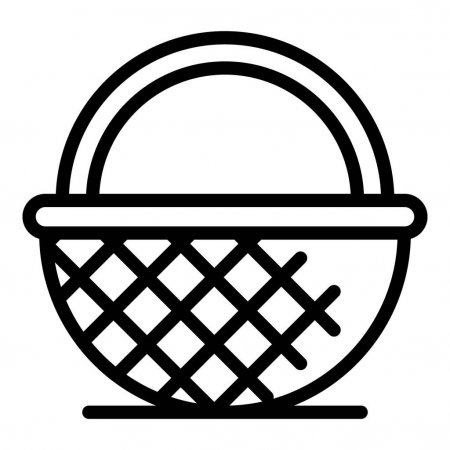 Pokoloruj zajączka. Doklej mu zieloną trawkę z kolorowej kartki, bibuły lub gazety.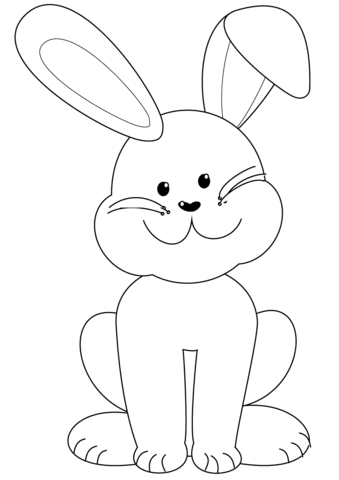 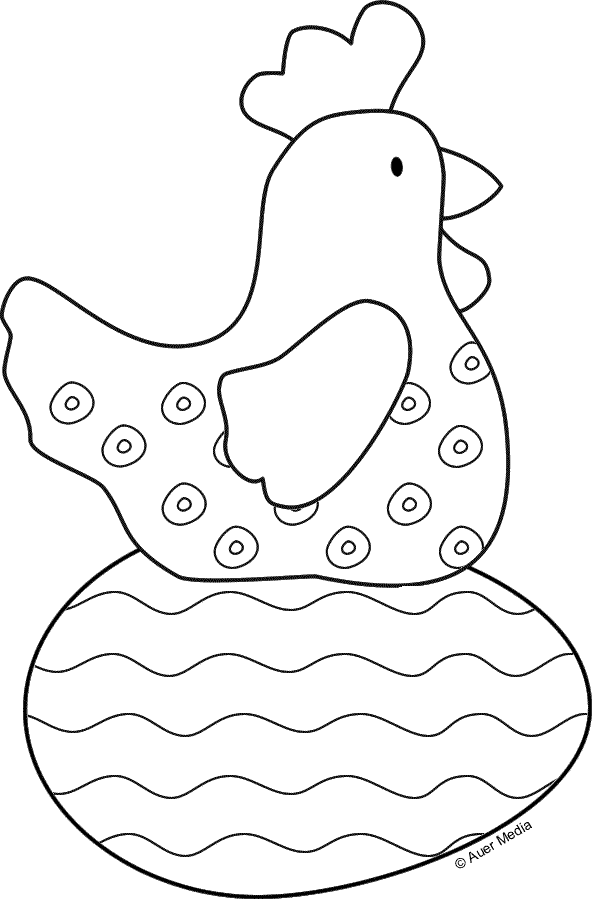 Wyklej pisankę kolorowym papierem i plasteliną. Małe elementy pokoloruj kredkami.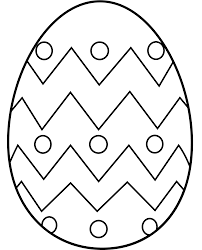 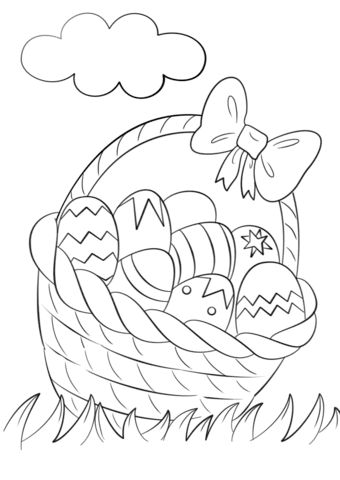 